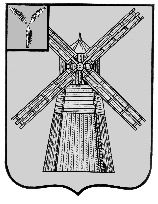 СОБРАНИЕ ДЕПУТАТОВПИТЕРСКОГО МУНИЦИПАЛЬНОГО РАЙОНА САРАТОВСКОЙ ОБЛАСТИРЕШЕНИЕОт  5 мая  2014 года                                                                              №40-1О внесении изменений и дополненийв решение Собрания депутатов Питерскогомуниципального района от  23  декабря2013 года № 36-1 «О бюджете Питерскогомуниципального района на 2014 год»На основании Устава Питерского муниципального района Саратовской области, Собрание депутатов Питерского муниципального района  РЕШИЛО:Внести в решение Собрания депутатов Питерского муниципального района от 23 декабря 2013 года № 36-1 «О бюджете Питерского муниципального района на 2014 год» (с изменениями от 24 февраля 2014 года №37-1, от 18 марта №38-12, от 24 апреля 2014 года №39-1)  следующие изменения и дополнения:  В статье 1 пункте 1 цифры «278 202,3», заменить цифрами «278 252,3».В статье 1 пункте 2 цифры «284 934,8», заменить цифрами «284 984,8».2. Приложения № 1, 7, 11, 12, 13 изложить в новой редакции согласно приложению №1.3. Настоящее решение вступает в силу со дня его подписания.Глава Питерского муниципального района                                              А.Н. Рыжов                    Приложение №1                                                к решению Собрания депутатов                                                     Питерского муниципального района                            Саратовской области                                          от 05 мая 2014 года №Приложение № 1
к решению Собрания депутатов Питерского муниципального района Саратовской областиот  23  декабря  2013 года    № 36-1Поступление доходов в районный бюджет в 2014 году             (тыс. рублей)Приложение № 7к решению Собрания депутатов Питерского муниципального района Саратовской областиот  23  декабря  2013 года    № 36-1Источники внутреннего финансирования районного бюджетана 2014 год                                                                                                                          								 ( тыс. рублей)Приложение № 11к решению Собрания депутатовПитерского муниципального районаСаратовской областиот  23   декабря  2013 года    № 36-1Распределение расходов районного бюджета на 2014 годпо разделам и подразделам  функциональной классификации(тыс. рублей)Приложение № 12к решению Собрания депутатов Питерского муниципального района Саратовской областиот  23  декабря  2013 года    № 36-1Ведомственная структура расходов районного бюджета по Питерскому району на 2014 год            (тыс. рублей)                                 Приложение № 13                         к решению Собрания депутатов Питерского муниципального района Саратовской областиот  23  декабря  2013 года    № 36-1Распределение бюджетных ассигнований по разделам, подразделам, целевым статьям, группам и подгруппам видов расходов классификации расходов районного бюджета на 2014 год            (тыс. рублей)Глава Питерского муниципального района                                      А.Н. РыжовКод бюджетной классификации НаименованиеСумма123НАЛОГОВЫЕ И НЕНАЛОГОВЫЕ ДОХОДЫНАЛОГОВЫЕ И НЕНАЛОГОВЫЕ ДОХОДЫ21 006,21 01 00000 00 0000 000Налоги на прибыль, доходы12 972,71 01 02000 01 0000 110Налог на доходы физических лиц12 972,71 05 00000 00 0000 000Налоги на совокупный доход3 182,41 05 02000 02 0000 110Единый налог на вмененный доход для отдельных видов деятельности2 725,41 05 03000 01 0000 110Единый  сельскохозяйственный   налог457,01 08 00000 00 0000 000Государственная пошлина750,01 11 00000 00 0000 000Доходы от использования имущества, находящегося в государственной и муниципальной собственности625,01 11 05013 10 0000 120Доходы,  получаемые в виде арендной платы за     земельные участки, государственная собственность     на которые не разграничена   и  которые расположены  в  границах поселений, а также средства  от продажи  права на заключение договоров аренды указанных земельных участков293,01 11 05035 05 0000 120Доходы от  сдачи  в  аренду  имущества,     находящегося в  оперативном  управлении органов    управления муниципальных районов и созданных ими учреждений (за исключением имущества   муниципальных бюджетных и автономных учреждений)332,01 12 00000 00 0000 000Платежи при пользовании природными   ресурсами78,51 12 01000 01 0000 120Плата за негативное воздействие на окружающую среду78,51 14 00000 00 0000 000Доходы от продажи материальных и нематериальных активов2 627,11 14 02053 05 0000 410Доходы от  реализации иного имущества, находящегося в собственности муниципальных районов (за исключением  имущества  муниципальных бюджетных и автономных учреждений, а также    имущества муниципальных унитарных предприятий, в том  числе казенных), в части реализации основных средств по указанному имуществу1 433,91 14 06013 10 0000 430Доходы от продажи земельных участков, государственная собственность на которые не разграничена и которые расположены в границах поселений1 043,21 14 06025 05 0000 430Доходы от продажи земельных участков, находящихся в собственности муниципальных районов(за исключением земельных участков муниципальных бюджетных и автономных учреждений)150,01 16 00000 00 0000 000Штрафы,  санкции, возмещение ущерба770,5БЕЗВОЗМЕЗДНЫЕ ПОСТУПЛЕНИЯБЕЗВОЗМЕЗДНЫЕ ПОСТУПЛЕНИЯ    257 246,12 02 01000 00 0000 151Дотации бюджетам субъектов Российской Федерации и муниципальных образований86 913,12 02 01001 05 0002 151Дотация на выравнивание бюджетной обеспеченности муниципальных районов53 352,22 02 01 003 05 0000 151Дотация на поддержку мер по обеспечению сбалансированности бюджетов33 560,92 02 02000 00 0000 151 Субсидии бюджетам субъектов Российской Федерации и муниципальных образований12 925,02 02  02999 05 0039 151Субсидии бюджетам муниципальных районов области на проектирование и строительство (реконструкцию) автомобильных дорог общего пользования местного значения с твердым покрытием до сельских населенных пунктов, не имеющих круглогодичной связи с сетью автомобильных дорог общего пользования, за счет средств областного дорожного фонда 12 925,02 02 03000 00 0000 151 Субвенции бюджетам субъектов Российской Федерации и муниципальных образований156 109,72 02 03015 05 0000 151Субвенция бюджетам муниципальных районов, городских округов и поселений области на осуществление органами местного самоуправления поселений полномочий по первично-воинскому учету на территориях, где отсутствуют военные комиссариаты1 110,02 02 03024 05 0001 151Субвенция бюджетам муниципальных районов и городских округов области на финансовое обеспечение образовательной деятельности муниципальных общеобразовательных учреждений100 527,92 02 03024 05 0003 151Субвенция бюджетам муниципальных районов и городских округов области на осуществление органами местного самоуправления отдельных государственных полномочий по исполнению функций комиссий по делам несовершеннолетних и защите их прав197,82 02 03024 05 0004 151Субвенция бюджетам муниципальных районов и городских округов области на осуществление органами местного самоуправления отдельных государственных полномочий по санкционированию финансовыми органами муниципальных образований Саратовской области кассовых выплат получателям средств областного бюджета, областным государственным автономным и бюджетным учреждениям, расположенным на территориях муниципальных образований Саратовской области371,72 02 03024 05 0007 151Субвенция бюджетам муниципальных районов и городских округов области на исполнение государственных полномочий по расчёту предоставления дотаций поселениям623,42 02 03024 05 0008 151Субвенция бюджетам муниципальных районов и городских округов на осуществление органами местного самоуправления государственных полномочий по образованию и обеспечению деятельности административных комиссий, определению перечня должностных лиц, уполномоченных составлять протоколы об административных правонарушениях189,22 02 03024 05 0009 151Субвенция бюджетам муниципальных районов и городских округов области на осуществление органами местного самоуправления отдельных государственных полномочий по осуществлению деятельности по опеке и попечительству в отношении несовершеннолетних граждан179,02 02 03024 05 0010 151Субвенция бюджетам муниципальных районов и городских округов области на осуществление органами местного самоуправления государственных полномочий по организации предоставления гражданам субсидий на оплату жилого помещения и коммунальных услуг191,02 02 03024 05 0011 151Субвенция бюджетам муниципальных районов и городских округов области на осуществление органами местного самоуправления отдельных государственных полномочий по осуществлению деятельности по опеке и попечительству в отношении совершеннолетних граждан201,12 02 03024 05 0012 151Субвенция бюджетам муниципальных районов и городских округов области на осуществление органами местного самоуправления государственных полномочий по организации предоставления компенсации родительской платы за присмотр и уход за детьми в образовательных организациях, реализующих основную общеобразовательную программу дошкольного образования146,92 02 03024 05 0014 151Субвенция бюджетам муниципальных районов и городских округов области на осуществление органами местного самоуправления государственных полномочий по компенсации родительской платы за присмотр и уход за детьми в образовательных организациях, реализующих основную общеобразовательную программу дошкольного образования1 572,92 02 03024 05 0015 151Субвенция бюджетам муниципальных районов и городских округов области на осуществление органами местного самоуправления отдельных государственных полномочий по государственному управлению охраной труда189,02 02 03024 05 0016 151Субвенция бюджетам муниципальных районов и городских округов области на осуществление органами местного самоуправления государственных полномочий по предоставлению гражданам субсидий на оплату жилого помещения и коммунальных услуг3 081,82 02 03024 05 0027 151Субвенция бюджетам муниципальных районов и городских округов области на осуществление органами местного самоуправления государственных полномочий на предоставление питания отдельным категориям обучающихся в муниципальных образовательных организациях, реализующих образовательные программы начального общего, основного общего и среднего общего образования3 240,62 02 03024 05 0028 151Субвенция бюджетам муниципальных районов и городских округов области на осуществление органами местного самоуправления государственных полномочий на частичное финансирование расходов  на присмотр и уход за детьми дошкольного возраста в муниципальных образовательных организациях, реализующих основную общеобразовательную программу дошкольного образования609,12 02 03024 05 0029 151Субвенция бюджетам муниципальных районов и городских округов области на осуществление органами местного самоуправления государственных полномочий по организации предоставления питания  отдельным категориям обучающихся в муниципальных  образовательных организациях, реализующих образовательные программы начального общего, основного общего и среднего общего образования,  и  частичному финансированию расходов на присмотр и уход за детьми дошкольного возраста в муниципальных образовательных организациях, реализующих основную общеобразовательную программу дошкольного образования89,52 02 03024 05 0037 151Субвенция бюджетам муниципальных районов и городских округов области на финансовое обеспечение образовательной деятельности дошкольных учреждений43 588,82 02 04000 00 0000 151Иные межбюджетные трансферты1 886,42 02 04014 05 0000 151Межбюджетные трансферты, передаваемые бюджетам муниципальных районов из бюджетов поселений на осуществление части полномочий по решению вопросов местного значения в соответствии с заключенными соглашениями1 584,12 02 04999 05 0006 151Межбюджетные трансферты бюджетам муниципальных районов области за счет резервного фонда Правительства области300,02 02 04999 05 0007 151Иные межбюджетные трансферты бюджетам муниципальных районов и городских округов области на комплектование книжных фондов библиотек муниципальных образований области за счет средств областного бюджета2,32 19 00000 00 0000 151Возврат остатков субсидий, субвенций и иных межбюджетных трансфертов, имеющих целевое назначение прошлых лет  -588,12 19 05000 05 0000 151Возврат остатков субсидий, субвенций и иных межбюджетных трансфертов, имеющих целевое назначение прошлых лет  из бюджетов муниципальных районов-588,1ВСЕГО  ДОХОДОВВСЕГО  ДОХОДОВ278 252,3Код бюджетнойклассификацииНаименованиеСуммаИсточники финансирования дефицита бюджета, всего6 732,5 01 03 00 00 05 0000 710Получение кредитов от других бюджетов бюджетной системы Российской Федерации бюджетами муниципальных районов5 500,0 01 05 02 01 05 0000 510Увеличение прочих остатков денежных средств районного бюджета - 283 752,3 01 05 02 01 05 0000 610Уменьшение прочих остатков денежных средств районного бюджета 284 984,8 01 05 00 00 00 0000 000Изменение  остатков средств на счетах по учету средств бюджета1 232,5НаименованиеРазделПодразделБюджетПитерского муниципального         района1234ОБЩЕГОСУДАРСТВЕННЫЕ ВОПРОСЫ0113 179,6Функционирование законодательных (представительных) органов государственной власти и местного самоуправления0103308,0Функционирование Правительства Российской Федерации, высших органов исполнительной власти субъектов Российской Федерации, местных администраций01047 750,9Обеспечение деятельности финансовых, налоговых и таможенных органов и органов финансового надзора01063 571,7Резервный фонд011154,0Другие общегосударственные вопросы01131 495,0НАЦИОНАЛЬНАЯ ОБОРОНА021 110,0Мобилизационная и вневойсковая подготовка02031 110,0НАЦИОНАЛЬНАЯ БЕЗОПАСНОСТЬ03491,0Защита населения и территории от последствий чрезвычайных ситуаций природного и техногенного характера, гражданская оборона0309491,0НАЦИОНАЛЬНАЯ ЭКОНОМИКА0413 269,0Водные ресурсы0406300,0Дорожное хозяйство040912 925,0Другие вопросы в области национальной экономики041244,0ОБРАЗОВАНИЕ07211 086,0Дошкольное образование070169 620,3Общее образование0702131 246,5Молодежная политика и оздоровление детей07071 215,7Другие вопросы в области образования, в т.ч. расходы на руководство и управление в сфере установленных функций07099 003,5КУЛЬТУРА0832 414,8Культура080130732,9Другие вопросы в области культуры,  кинематографии и средств массовой информации, в т.ч. расходы на руководство и управление в сфере установленных функций08041 681,9СОЦИАЛЬНАЯ ПОЛИТИКА105 204,5Пенсионное обеспечение1001200,0Социальное обеспечение населения10033 431,6Охрана семьи и детства10041 572,9ФИЗИЧЕСКАЯ КУЛЬТУРА И СПОРТ11120,0Другие вопросы в области физической культуры и спорта1105120,0СРЕДСТВА МАССОВОЙ ИНФОРМАЦИИ12171,3Периодическая печать и издательства1202171,3ОБСЛУЖИВАНИЕ ВНУТРЕННЕГО ГОСУДАРСТВЕННОГО И МУНИЦИПАЛЬНОГО ДОЛГА1389,1Процентные платежи по муниципальному долгу130189,1МЕЖБЮДЖЕТНЫЕ ТРАНСФЕРТЫ147 849,5Дотации на выравнивание бюджетной обеспеченности14012 349,5Прочие межбюджетные трансферты бюджетам  муниципальных образований общего характера14035 500,0ВСЕГО284 984,8НаименованиеКод главыРаз-делПод-раз-дел.Целевая статьяВид рас-ходовСумма1234567Управление культуры05734 838,0Образование057072 423,2Общее образование05707022 423,2Учреждения по внешкольной работе с детьми057070283300002 423,2Обеспечение деятельности подведомственных учреждений057070283303102 423,2Предоставление субсидий бюджетным, автономным учреждениям и иным некоммерческим организациям057070283303106002 423,2Субсидии бюджетным учреждениям 057070283303106102 423,2Культура, кинематография0570832 414,8Культура057080130 732,9Учреждения культуры и мероприятия в сфере культуры и кинематографии0570801834000023 531,2Обеспечение деятельности подведомственных учреждений0570801834031023 531,2Предоставление субсидий бюджетным, автономным учреждениям и иным некоммерческим организациям0570801834031060023 531,2Субсидии бюджетным учреждениям 0570801834031061023 531,2Библиотеки057080183500007 199,4Обеспечение деятельности подведомственных учреждений057080183503007 199,4Предоставление субсидий бюджетным, автономным учреждениям и иным некоммерческим организациям057080183503106007 196,2Субсидии бюджетным учреждениям 057080183503106107 196,2Комплектование книжных фондов библиотек муниципальных образований за счет средств местного бюджета057080183503113,2Предоставление субсидий бюджетным, автономным учреждениям и иным некоммерческим организациям057080183503116003,2Субсидии бюджетным учреждениям057080183503116103,2Расходование межбюджетных трансфертов057080186000002,3Расходы за счет межбюджетных трансфертов057080186100002,3Иные межбюджетные трансферты на комплектование книжных фондов библиотек муниципальных образований Саратовской области057080186178102,3Предоставление субсидий бюджетным, автономным учреждениям и иным некоммерческим организациям057080186178106002,3Субсидии бюджетным учреждениям057080186178106102,3Другие вопросы в области культуры, кинематографии05708041 681,9Выполнение функций органами муниципальной  власти05708048100000440,6Обеспечение деятельности органов исполнительной власти05708048130000440,6Расходы на обеспечение функций центрального аппарата05708048130220435,8Расходы на выплаты персоналу в целях обеспечения выполнения функций муниципальными органами05708048130220100435,8Расходы на выплаты персоналу муниципальных органов05708048130220120435,8Иные бюджетные ассигнования057080481302208001,0Уплата налогов, сборов и иных платежей057080481302208501,0Уплата земельного налога, налога на имущество и транспортного налога муниципальными органами власти057080481306103,8Иные бюджетные ассигнования057080481306108003,8Уплата налогов, сборов и иных платежей057080481306108503,8Обеспечение деятельности учреждений 057080483000001 241,3Расходы на обеспечение деятельности местных муниципальных казенных учреждений057080483003201 241,3Расходы на выплаты персоналу в целях обеспечения выполнения функций муниципальными органами, казенными учреждениями, органами управления государственными внебюджетными фондами057080483003201001 087,3Расходы на выплаты персоналу казенных учреждений057080483003201101 087,3Закупка товаров, работ и услуг для муниципальных  нужд05708048300320200153,0 Иные закупки товаров, работ и услуг для обеспечения муниципальных  нужд05708048300320240153,0Иные бюджетные ассигнования057080483003208001,0Уплата налогов, сборов и иных платежей057080483003208501,0Питерское  муниципальное Собрание061308,0Общегосударственные вопросы06101308,0Функционирование законодательных (представительных) органов муниципальной власти и представительных органов муниципальных образований0610103308,0Выполнение функций органами муниципальной власти06101038100000308,0Обеспечение деятельности представительного органа власти06101038110000308,0Расходы на исполнение функций центрального аппарата06101038110220308,0Расходы на выплаты персоналу в целях обеспечения выполнения функций муниципальными органами06101038110220100200,0Расходы на выплаты персоналу муниципальных органов06101038110220120200,0Закупка товаров, работ и услуг для муниципальных  нужд06101038110220200107,1Иные закупки товаров, работ и услуг для обеспечения муниципальных  нужд06101038110220240107,1Иные бюджетные ассигнования061010381102208000,9Уплата налогов, сборов и иных платежей061010381102208500,9Контрольно - счетная комиссия Питерского муниципального района061200,0Общегосударственные вопросы06101200,0Обеспечение деятельности финансовых, налоговых и таможенных органов финансового (финансово-бюджетного) надзора0610106200,0Выполнение функций органами муниципальной  власти06101068100000200,0Обеспечение деятельности иных муниципальных органов06101068120000200,0Расходы на обеспечение функций центрального аппарата06101068120220200,0Расходы на выплаты персоналу в целях обеспечения выполнения функций муниципальными органами06101068120220100189,5Расходы на выплаты персоналу муниципальных органов06101068120220120189,5Закупка товаров, работ и услуг для муниципальных  нужд0610106812022020010,0Иные закупки товаров, работ и услуг для обеспечения муниципальных  нужд0610106812022024010,0Иные бюджетные ассигнования061010681202208000,5Уплата налогов, сборов и иных платежей061010681202208500,5Администрация Питерского муниципального района06126 982,8Общегосударственные вопросы061019 299,9Функционирование Правительства РФ, высших исполнительных органов государственной власти субъектов РФ, местных администраций06101047 750,9Выполнение функций органами муниципальной  власти061010481000006 603,8Обеспечение деятельности органов исполнительной власти061010481300006 603,8Глава местной администрации06101048130210400,0Расходы на выплаты персоналу в целях обеспечения выполнения функций муниципальными органами06101048130210100400,0Расходы на выплаты персоналу муниципальных органов06101048130210120400,0Расходы на обеспечение функций центрального аппарата 061010481302206 133,8Расходы на выплаты персоналу в целях обеспечения выполнения функций муниципальными органами061010481302201004 270,0Расходы на выплаты персоналу муниципальных органов061010481302201204 270,0Закупка товаров, работ и услуг для муниципальных  нужд061010481302202001 858,8Иные закупки товаров, работ и услуг для обеспечения муниципальных  нужд061010481302202401 858,8Иные бюджетные ассигнования061010481302208005,0Уплата налогов, сборов и иных платежей061010481302208505,0Уплата земельного налога, налога на имущество и транспортного налога муниципальными органами власти 0610104813061070,0Иные бюджетные ассигнования0610104813061080070,0Уплата налогов, сборов и иных платежей0610104813061085070,0Расходование межбюджетных трансфертов061010486000001 147,1Расходы за счет межбюджетных трансфертов061010486100001 147,1Субвенции бюджетам муниципальных образований для финансового обеспечения расходных обязательств муниципальных образований, возникающих при выполнении государственных полномочий Российской Федерации, субъектов Российской Федерации, переданных для осуществления органам местного самоуправления в установленном порядке061010486171001 147,1Субвенция на осуществление органами местного самоуправления отдельных государственных полномочий по государственному управлению охраной труда06101048617120189,0Расходы на выплаты персоналу в целях обеспечения выполнения функций муниципальными органами06101048617120100159,0Расходы на выплаты персоналу муниципальных органов06101048617120120159,0Закупка товаров, работ и услуг для муниципальных  нужд0610104861712020030,0Иные закупки товаров, работ и услуг для обеспечения муниципальных  нужд0610104861712024030,0Субвенция на осуществление органами местного самоуправления государственных полномочий по организации предоставления гражданам субсидий на оплату жилого помещения и коммунальных услуг06101048617140191,0Расходы на выплаты персоналу в целях обеспечения выполнения функций муниципальными органами06101048617140100159,0Расходы на выплаты персоналу муниципальных органов06101048617140120159,0Закупка товаров, работ и услуг для муниципальных  нужд0610104861714020032,0Иные закупки товаров, работ и услуг для обеспечения муниципальных  нужд0610104861714024032,0Субвенция на осуществление органами местного самоуправления государственных полномочий по исполнению функций комиссий по делам несовершеннолетних и защите их прав06101048617150197,8Расходы на выплаты персоналу в целях обеспечения выполнения функций муниципальными органами06101048617150100159,0Расходы на выплаты персоналу муниципальных органов06101048617150120159,0Закупка товаров, работ и услуг для муниципальных  нужд0610104861715020038,8Иные закупки товаров, работ и услуг для обеспечения муниципальных  нужд610104861715024038,8Субвенция на осуществление органами местного самоуправления государственных полномочий по образованию и обеспечению деятельности административных комиссий, определению перечня должностных лиц, уполномоченных составлять протоколы об административных правонарушениях06101048617160189,2Расходы на выплаты персоналу в целях обеспечения выполнения функций муниципальными органами06101048617160100159,0Расходы на выплаты персоналу муниципальных органов06101048617160120159,0Закупка товаров, работ и услуг для муниципальных  нужд0610104861716020030,2Иные закупки товаров, работ и услуг для обеспечения муниципальных  нужд0610104861716024030,2Субвенция на осуществление органами местного самоуправления отдельных государственных полномочий по осуществлению деятельности по опеке и попечительству в отношении совершеннолетних граждан06101048617170201,1Расходы на выплаты персоналу в целях обеспечения выполнения функций муниципальными органами06101048617170100159,0Расходы на выплаты персоналу муниципальных органов06101048617170120159,0Закупка товаров, работ и услуг для муниципальных  нужд0610104861717020042,1Иные закупки товаров, работ и услуг для обеспечения муниципальных  нужд0610104861717024042,1Субвенция на осуществление органами местного самоуправления отдельных государственных полномочий по осуществлению деятельности по опеке и попечительству в отношении несовершеннолетних граждан06101048617180179,0Расходы на выплаты персоналу в целях обеспечения выполнения функций муниципальными органами06101048617180100159,0Расходы на выплаты персоналу муниципальных органов06101048617180120159,0Закупка товаров, работ и услуг для муниципальных  нужд0610104861718020020,0Иные закупки товаров, работ и услуг для обеспечения муниципальных  нужд0610104861718024020,0Резервные фонды 061011154,0Расходы по исполнению отдельных обязательств0610111890000054,0Средства резервных фондов0610111894000054,0Средства резервного фонда местной администрации0610111894078054,0Иные бюджетные ассигнования0610111894078080054,0Резервные средства0610111894078087054,0Другие общегосударственные вопросы06101131 495,0Расходы на обеспечение деятельности местных муниципальных казенных учреждений06101138300320787,0Расходы на выплаты персоналу в целях обеспечения выполнения функций муниципальными органами06101138300320100680,0Расходы на выплаты персоналу казенных учреждений06101138300320110680,0Закупка товаров, работ и услуг для муниципальных  нужд06101138300320200106,5Иные закупки товаров, работ и услуг для обеспечения муниципальных  нужд06101138300320240106,5Иные бюджетные ассигнования061011383003208000,5Уплата налогов, сборов и иных платежей061011383003208500,5Учреждения культуры и мероприятия в сфере культуры и кинематографии06101138340310130,8Расходы на выплаты персоналу в целях обеспечения выполнения функций муниципальными органами06101138340310100130,8Расходы на выплаты персоналу муниципальных органов06101138340310120130,8Муниципальная программа «Энергосбережения и повышение энергоэффективности»06101138280000471,2Закупка товаров ,работ и услуг для муниципальных нужд06101138280000200471,2Иные закупки товаров, работ и услуг для обеспечения муниципальных нужд06101138280000240471,2Расходы по исполнению отдельных обязательств06101138900000106,0Взносы в ассоциацию муниципальных образований06101138912510100,0Иные бюджетные ассигнования06101138912510800100,0Уплата налогов, сборов и иных платежей06101138912510850100,0Оценка недвижимости, признание прав и регулирование отношений по муниципальной собственности061011389125306,0Закупка товаров ,работ и услуг для муниципальных нужд061011389125302006,0Иные закупки товаров, работ и услуг для обеспечения муниципальных нужд061011389125302406,0Национальная безопасность06103491,0Защита населения и территорий от чрезвычайных ситуаций природного и техногенного характера, гражданская оборона0610309491,0Расходы на обеспечение деятельности местных муниципальных казенных учреждений06103098300320441,0Расходы на выплаты персоналу в целях обеспечения выполнения функций муниципальными органами06103098300320100300,0Расходы на выплаты персоналу казенных учреждений06103098300320110300,0Закупка товаров, работ и услуг для муниципальных  нужд06103098300320200140,5Иные закупки товаров, работ и услуг для обеспечения муниципальных  нужд06103098300320240140,5Иные бюджетные ассигнования061030983003208000,5Уплата налогов, сборов и иных платежей061030983003208500,5Расходы по исполнению отдельных обязательств0610309890000050,0Участие в предупреждении и ликвидации последствий чрезвычайных ситуаций на территории муниципального района0610309891252050,0Закупка товаров, работ и услуг для муниципальных  нужд0610309891252020050,0Иные закупки товаров, работ и услуг для обеспечения муниципальных  нужд0610309891252024050,0Национальная экономика0610413 269,0Водные ресурсы0610406300,0Межбюджетные трансферты с Правительства области на безаварийный пропуск весеннего половодья06104068947880300,0Закупка товаров, работ и услуг для муниципальных  нужд06104068947880200300,0Иные закупки товаров, работ и услуг для обеспечения муниципальных  нужд06104068947880240300,0Дорожное хозяйство061040912 925,0Расходование межбюджетных трансфертов0610409860000012 925,0Расходы за счет межбюджетных трансфертов0610409861000012 925,0Субсидия бюджетам муниципальных районов области на проектирование и строительство (реконструкцию) автомобильных дорог общего пользования местного значения с твердым покрытием до сельских населенных пунктов, не имеющих круглогодичной связи с сетью автомобильных дорог общего пользования, за счет средств областного дорожного фонда0610409861761012 925,0Капитальные вложения в объекты недвижимого имущества муниципальной собственности06104098617610400 12 925,0Бюджетные инвестиции0610409861761041012 925,0Другие вопросы в области национальной экономике061041244,0Мероприятия в сфере приватизации и продажи государственного имущества области0610412840000044,0Мероприятия по землеустройству и землепользованию0610412842000044,0Мероприятия по землеустройству и землепользованию0610412842057044,0Закупка товаров, работ и услуг для муниципальных  нужд0610412842057020044,0Иные закупки товаров, работ и услуг для обеспечения  муниципальных  нужд0610412842057024044,0Социальная политика061103 631,6Пенсионное обеспечение0611001        200,0           Муниципальные программы06110018200000200,0Муниципальная программа «Социальная поддержка и социальное обслуживание граждан до 2016 года»06110018210000             200,0Доплаты к пенсии муниципальным  служащим района06110018210001200,0Социальное обеспечение и иные выплаты населению06110018210001300200,0Публичные нормативные социальные выплаты гражданам06110018210001310200,0Социальное обеспечение населения06110033 431,6Муниципальные программы06110038200000349,8Муниципальная программа «Социальная поддержка и социальное обслуживание граждан до 2016 года»06110038210000329,8Социальная поддержка ветеранов0611003821000220,0Социальное обеспечение и иные выплаты населению0611003821000230020,0Публичные нормативные социальные выплаты гражданам0611003821000231020,0Муниципальная программа «Социальная поддержка отдельных категорий граждан проживающих и работающих в сельской местности»06110038210003263,8Социальное обеспечение и иные выплаты населению06110038210003300263,8Публичные нормативные социальные выплаты гражданам06110038210003310263,8Муниципальная программа « Социальная поддержка граждан из резервного фонда муниципального района»0611003821000446,0Социальное обеспечение и иные выплаты населению0611003821000430046,0Публичные нормативные социальные выплаты гражданам0611003821000431046,0Муниципальная программа «Обеспечение жилыми помещениями молодых семей и молодых специалистов на территории Питерского муниципального района в 2011-2015 годах»0611003827000020,0Социальное обеспечение и иные выплаты населению0611003827000030020,0Публичные нормативные социальные выплаты гражданам0611003827000031020,0Расходование межбюджетных трансфертов061100386000003 081,8Расходы за счет межбюджетных трансфертов061100386100003 081,8Субвенция на осуществление органами местного самоуправления государственных полномочий по предоставлению гражданам субсидий на оплату жилого помещения и коммунальных услуг061100386173103 081,8Социальное обеспечение и иные выплаты населению061100386173103003 081,8Публичные нормативные социальные выплаты гражданам061100386173103103 081,8Физическая культура и спорт06111120,0Другие вопросы в области физической культуры и спорта0611105120,0Муниципальные программы06111058200000120,0Муниципальная программа Питерского района «Развитие физической культуры, спорта, туризма и молодежной политики» на 2014-2016 годы06111058220000120,0Организация и проведение физкультурных и спортивно-массовых мероприятий06111058220002120,0Закупка товаров, работ и услуг для муниципальных  нужд06111058220002200120,0Иные закупки товаров, работ и услуг для обеспечения  муниципальных  нужд06111058220002240120,0Средства массовой информации06112171,3Периодическая печать и издательства0611202171,3Муниципальные программы06112028200000171,3Муниципальная программа Питерского района «Информационное общество на 2014-2017 годы»06112028230000171,3Мероприятия в сфере взаимодействия со средствами массовой информации06112028230003171,3Закупка товаров, работ и услуг для муниципальных  нужд06112028230003200171,3Иные закупки товаров, работ и услуг для обеспечения  муниципальных  нужд06112028230003240171,3Финансовое управление администрации Питерского муниципального района06212 420,3    Общегосударственные вопросы062013 371,7Обеспечение деятельности финансовых, налоговых и таможенных органов финансового (финансово-бюджетного) надзора06201063 371,7Выполнение функций органами муниципальной власти062010681000003 000,0Обеспечение деятельности органов исполнительной власти062010681300003 000,0Расходы на обеспечение функций центрального аппарата062010681302202 987,8Расходы на выплаты персоналу в целях обеспечения выполнения функций муниципальными органами062010681302201002 457,2Расходы на выплаты персоналу муниципальных органов062010681302201202 457,2Закупка товаров, работ и услуг для муниципальных  нужд06201068130220200529,1Иные закупки товаров, работ и услуг для обеспечения муниципальных  нужд06201068130220240529,1Иные бюджетные ассигнования062010681302208001,5Уплата налогов, сборов и иных платежей062010681302208501,5Уплата земельного налога, налога на имущество и транспортного налога муниципальными органами власти0620106813061012,2Иные бюджетные ассигнования0620106813061080012,2Уплата налогов, сборов и иных платежей0620106813061085012,2Расходование межбюджетных трансфертов06201068600000371,7Расходы за счет межбюджетных трансфертов 06201068610000371,7Субвенция на осуществление органами местного самоуправления области отдельных полномочий по санкционированию финансовыми органами муниципальных образований Саратовской области кассовых выплат получателям средств областного бюджета, областным государственным автономным и бюджетным учреждениям, расположенным на территориях муниципальных образований области06201068617110371,7Расходы на выплаты персоналу в целях обеспечения выполнения функций муниципальными органами06201068617110100318,0Расходы на выплаты персоналу муниципальных органов06201068617110120318,0Закупка товаров, работ и услуг для муниципальных  нужд0620106861711020053,1Иные закупки товаров, работ и услуг для обеспечения муниципальных  нужд0620106861711024053,1Национальная оборона062021 110,0Мобилизационная и вневойсковая подготовка06202 031 110,0Осуществление переданных полномочий Российской Федерации062020380000001 110,0Осуществление переданных полномочий Российской Федерации за счет субвенций из федерального бюджета062020380300001 110,0Осуществление первичного воинского учета на территориях, где отсутствуют военные комиссариаты062020380351181 110,0Межбюджетные трансферты062020380351185001 110,0Субвенции062020380351185301 110,0Обслуживание государственного и муниципального долга0621389,1Обслуживание государственного внутреннего  и муниципального долга062130189,1Обслуживание долговых обязательств0621301850000089,1Процентные платежи по муниципальному долгу района0621301850087189,1Обслуживание муниципального долга0621301850087170089,1Обслуживание муниципального долга0621301850087173089,1Межбюджетные трансферты общего характера бюджетам муниципальных образований062147 849,5Дотации на выравнивание бюджетной обеспеченности муниципальных образований06214012 349,5Предоставление межбюджетных трансфертов062140187000001 726,1Предоставление межбюджетных трансфертов местным бюджетам062140187100001 726,1Дотации на выравнивание бюджетной обеспеченности поселений района062140187170101 726,1Межбюджетные трансферты062140187170105001 726,1Дотации062140187170105101 726,1Расходование межбюджетных трансфертов06214018600000623,4Расходы за счет межбюджетных трансфертов06214018610000623,4Субвенция на исполнение государственных полномочий по расчету и предоставлению дотаций поселениям06214018617290623,4Межбюджетные трансферты06214018617290500623,4Субвенции06214018617290510623,4Прочие межбюджетные трансферты бюджетам  муниципальных образований общего характера06214035 500,0Предоставление межбюджетных трансфертов062140388000005 500,0Предоставление межбюджетных трансфертов муниципальным образованиям062140388100005 500,0Иные межбюджетные трансферты, передаваемые бюджетам муниципальных образований062140388120005 500,0Межбюджетные трансферты062140388120005005 500,0Иные межбюджетные трансферты062140388120005405 500,0Управление образования074210 235,7Образование07407208 662,8Дошкольное образование074070169 620,3Детские дошкольные учреждения0740701831000025 422,4Обеспечение деятельности подведомственных учреждений0740701831031025 422,4Предоставление субсидий бюджетным, автономным учреждениям и иным некоммерческим организациям0740701831031060025 422,4Субсидии бюджетным учреждениям 0740701831031061025 422,4Расходование межбюджетных трансфертов0740701860000044 197,9Расходы за счет межбюджетных трансфертов 0740701861000044 197,9Субвенция на финансовое обеспечение образовательной деятельности муниципальных дошкольных образовательных организаций0740701861737043 588,8Предоставление субсидий бюджетным, автономным учреждениям и иным некоммерческим организациям0740701861737060043 588,8Субсидии бюджетным учреждениям0740701861737061043 588,8Субвенция на частичное финансирование расходов на присмотр и уход за детьми дошкольного возраста в муниципальных образовательных организациях, реализующих основную общеобразовательную программу дошкольного образования07407018617390609,1Предоставление субсидий бюджетным, автономным учреждениям и иным некоммерческим организациям07407018617390600609,1Субсидии бюджетным учреждениям 07407018617390610609,1Общее образование0740702128 823,3Школы-детские сады, школы начальные, неполные средние и средние0740702832000016 129,6Обеспечение деятельности подведомственных учреждений0740702832031016 129,6Предоставление субсидий бюджетным, автономным учреждениям и иным некоммерческим организациям0740702832031060016 129,6Субсидии бюджетным учреждениям 07407028320310610 16 129,6Расходование межбюджетных трансфертов07407028600000103 768,5Расходы за счет  межбюджетных трансфертов 07407028610000103 768,5Субвенция  на финансовое обеспечение образовательной деятельности муниципальных общеобразовательных учреждений07407028617340102 457,8Предоставление субсидий бюджетным, автономным учреждениям и иным некоммерческим организациям07407028617340600100 527,9Субсидии бюджетным учреждениям 07407028617340610100 527,9Субвенция на предоставление питания отдельным категориям обучающихся в муниципальных образовательных организациях, реализующих образовательные программы начального общего, основного общего и среднего общего образования074070286174003 240,6Предоставление субсидий бюджетным, автономным учреждениям и иным некоммерческим организациям074070286174006003 240,6Субсидии бюджетным учреждениям 074070286174006103 240,6Учреждения по внешкольной работе с детьми074070283300008 925,2Обеспечение деятельности подведомственных учреждений074070283303108 925,2Предоставление субсидий бюджетным, автономным учреждениям и иным некоммерческим организациям074070283303106008 925,2Субсидии бюджетным учреждениям 074070283303106108 925,2Молодежная политика и оздоровление детей07407071 215,7Муниципальные программы074070782000001 215,7Муниципальная программа Питерского района  «Оздоровление детей в 2014-2016 годах»074070782400001 215,7Мероприятия по оздоровлению детей074070782400041 215,7Социальное обеспечение и иные выплаты населению07407078240004300300,0Публичные нормативные социальные выплаты гражданам07407078240004310300,0Предоставление субсидий бюджетным, автономным учреждениям и иным некоммерческим организациям07407078240004600915,7Субсидии бюджетным учреждениям07407078240004610915,7Другие вопросы в области образования07407099 003,5                                               Выполнение функций органами муниципальной власти07407098100000710,5Обеспечение деятельности органов исполнительной власти07407098130000710,5Расходы на обеспечение функций центрального аппарата07407098130220710,5Расходы на выплаты персоналу в целях обеспечения выполнения функций муниципальными органами07407098130220100710,5Расходы на выплаты персоналу муниципальных органов07407098130220120710,5Обеспечение деятельности учреждений074070983000008 056,6Расходы на обеспечение деятельности местных муниципальных казенных учреждений074070983003208 051,6Расходы на выплаты персоналу в целях обеспечения выполнения функций муниципальными органами, казенными учреждениями, органами управления государственными внебюджетными фондами074070983003201007 246,6Расходы на выплаты персоналу казенных учреждений074070983003201107 246,6Закупка товаров, работ и услуг для муниципальных  нужд07407098300320200803,5Иные закупки товаров, работ и услуг для обеспечения муниципальных  нужд07407098300320240803,5Иные бюджетные ассигнования074070983003208001,5Уплата налогов, сборов и иных платежей074070983003208501,5Уплата земельного налога, налога на имущество и транспортного налога местными казенными учреждениями074070983005205,0Иные бюджетные ассигнования074070983005208005,0Уплата налогов, сборов и иных платежей074070983005208505,0Расходование межбюджетных трансфертов07407098600000236,4Расходы за счет межбюджетных трансфертов 07407098610000236,4Субвенция на осуществление органами местного самоуправления государственных полномочий по организации предоставления  компенсации родительской платы  за присмотр и уход за детьми в образовательных организациях, реализующих основную общеобразовательную программу дошкольного образования07407098617200146,9Расходы на выплаты персоналу в целях обеспечения выполнения функций муниципальными органами, казенными учреждениями, органами управления государственными внебюджетными фондами07407098617200100      109,5Расходы на выплаты персоналу казенных учреждений07407098617200110109,5Закупка товаров, работ и услуг для муниципальных  нужд0740709861720020037,4Иные закупки товаров, работ и услуг для обеспечения муниципальных  нужд0740709861720024037,4Субвенция на осуществление органами местного самоуправления государственных полномочий по организации предоставления питания отдельным категориям обучающихся в муниципальных образовательных организациях, реализующих образовательные программы начального общего, основного общего и среднего общего образования, и частичному финансированию расходов на присмотр и уход за детьми дошкольного возраста в муниципальных образовательных организациях, реализующих основную общеобразовательную программу дошкольного образования0740709861733089,5Расходы на выплаты персоналу в целях обеспечения выполнения функций муниципальными органами, казенными учреждениями, органами управления государственными внебюджетными фондами0740709861733010078,5Расходы на выплаты персоналу казенных учреждений0740709861733011078,5Закупка товаров, работ и услуг для муниципальных  нужд0740709861733020011,0Иные закупки товаров, работ и услуг для обеспечения муниципальных  нужд0740709861733024011,0Социальная политика074101 572,9Охрана семьи и детства07410041 572,9Расходование межбюджетных трансфертов074100486000001 572,9Расходы за счет межбюджетных трансфертов 074100486100001 572,9Субвенция на компенсацию родительской платы за присмотр и уход за детьми  в образовательных организациях, реализующих основную общеобразовательную программу дошкольного образования074100486173501 572,9Социальное обеспечение и иные выплаты населению074100486173503001 572,9Публичные нормативные социальные выплаты гражданам074100486173503101 572,9ВСЕГО284 984,8НаименованиеРаз-делПод-раз-дел.Целевая статьяВид рас-ходовСумма123456ОБЩЕГОСУДАРСТВЕННЫЕ ВОПРОСЫ0113 179,6Функционирование законодательных (представительных) органов государственной власти и представительных органов муниципальных образований0103308,0Выполнение функций органами муниципальной власти01038100000308,0Обеспечение деятельности представительного органа власти01038110000308,0Расходы на исполнение функций центрального аппарата01038110220308,0Расходы на выплаты персоналу в целях обеспечения выполнения функций муниципальными органами01038110220100200,0Расходы на выплаты персоналу муниципальных органов01038110220120200,0Закупка товаров, работ и услуг для муниципальных  нужд01038110220200107,1Иные закупки товаров, работ и услуг для обеспечения муниципальных  нужд01038110220240107,1Иные бюджетные ассигнования010381102208000,9Уплата налогов, сборов и иных платежей010381102208500,9Функционирование Правительства РФ, высших исполнительных органов государственной власти субъектов РФ, местных администраций01047 750,9Выполнение функций органами муниципальной власти010481000006 603,8Обеспечение деятельности органов исполнительной власти010481300006 603,8Глава местной администрации01048130210400,0Расходы на выплаты персоналу в целях обеспечения выполнения функций муниципальными органами01048130210100400,0Расходы на выплаты персоналу муниципальных органов01048130210120400,0Расходы на обеспечение функций центрального аппарата 010481302206 133,8Расходы на выплаты персоналу в целях обеспечения выполнения функций муниципальными органами010481302201004 270,0Расходы на выплаты персоналу муниципальных органов010481302201204 270,0Закупка товаров, работ и услуг для муниципальных  нужд010481302202001 858,8Иные закупки товаров, работ и услуг для обеспечения муниципальных  нужд010481302202401 858,8Иные бюджетные ассигнования010481302208005,0Уплата налогов, сборов и иных платежей010481302208505,0Уплата земельного налога, налога на имущество и транспортного налога муниципальными органами власти 0104813061070,0Иные бюджетные ассигнования0104813061080070,0Уплата налогов, сборов и иных платежей0104813061085070,0Расходование межбюджетных трансфертов010486000001 147,1Расходы за счет межбюджетных трансфертов010486100001 147,1Субвенции бюджетам муниципальных образований для финансового обеспечения расходных обязательств муниципальных образований, возникающих при выполнении государственных полномочий Российской Федерации, субъектов Российской Федерации, переданных для осуществления органам местного самоуправления в установленном порядке010486171001 147,1Субвенция на осуществление органами местного самоуправления отдельных государственных полномочий по государственному управлению охраной труда01048617120189,0Расходы на выплаты персоналу в целях обеспечения выполнения функций муниципальными органами01048617120100159,0Расходы на выплаты персоналу муниципальных органов01048617120120159,0Закупка товаров, работ и услуг для муниципальных  нужд0104861712020030,0Иные закупки товаров, работ и услуг для обеспечения муниципальных  нужд0104861712024030,0Субвенция на осуществление органами местного самоуправления государственных полномочий по организации предоставления гражданам субсидий на оплату жилого помещения и коммунальных услуг01048617140191,0Расходы на выплаты персоналу в целях обеспечения выполнения функций муниципальными органами01048617140100159,0Расходы на выплаты персоналу муниципальных органов01048617140120159,0Закупка товаров, работ и услуг для муниципальных  нужд0104861714020032,0Иные закупки товаров, работ и услуг для обеспечения муниципальных  нужд0104861714024032,0Субвенция на осуществление органами местного самоуправления государственных полномочий по исполнению функций комиссий по делам несовершеннолетних и защите их прав01048617150197,8Расходы на выплаты персоналу в целях обеспечения выполнения функций муниципальными органами01048617150100159,0Расходы на выплаты персоналу муниципальных органов01048617150120159,0Закупка товаров, работ и услуг для муниципальных  нужд0104861715020038,8Иные закупки товаров, работ и услуг для обеспечения муниципальных  нужд0104861715024038,8Субвенция на осуществление органами местного самоуправления государственных полномочий по образованию и обеспечению деятельности административных комиссий, определению перечня должностных лиц, уполномоченных составлять протоколы об административных правонарушениях01048617160189,2Расходы на выплаты персоналу в целях обеспечения выполнения функций муниципальными органами01048617160100159,0Расходы на выплаты персоналу муниципальных органов01048617160120159,0Закупка товаров, работ и услуг для муниципальных  нужд0104861716020030,2Иные закупки товаров, работ и услуг для обеспечения муниципальных  нужд0104861716024030,2Субвенция на осуществление органами местного самоуправления отдельных государственных полномочий по осуществлению деятельности по опеке и попечительству в отношении совершеннолетних граждан01048617170201,1Расходы на выплаты персоналу в целях обеспечения выполнения функций муниципальными органами01048617170100159,0Расходы на выплаты персоналу муниципальных органов01048617170120159,0Закупка товаров, работ и услуг для муниципальных  нужд0104861717020042,1Иные закупки товаров, работ и услуг для обеспечения муниципальных  нужд0104861717024042,1Субвенция на осуществление органами местного самоуправления отдельных государственных полномочий по осуществлению деятельности по опеке и попечительству в отношении несовершеннолетних граждан01048617180179,0Расходы на выплаты персоналу в целях обеспечения выполнения функций муниципальными органами01048617180100159,0Расходы на выплаты персоналу муниципальных органов01048617180120159,0Закупка товаров, работ и услуг для муниципальных  нужд0104861718020020,0Иные закупки товаров, работ и услуг для обеспечения муниципальных  нужд0104861718024020,0Обеспечение деятельности финансовых, налоговых и таможенных органов финансового (финансово-бюджетного) надзора01063 571,7Выполнение функций органами муниципальной власти01068100000 3 200,0Обеспечение деятельности иных муниципальных органов01068120000200,0Расходы на обеспечение функций центрального аппарата01068120220200,0Расходы на выплаты персоналу в целях обеспечения выполнения функций муниципальными органами01068120220100189,5Расходы на выплаты персоналу муниципальных органов01068120220120189,5Закупка товаров, работ и услуг для муниципальных  нужд0106812022020010,0Иные закупки товаров, работ и услуг для обеспечения муниципальных  нужд0106812022024010,0Иные бюджетные ассигнования010681202208000,5Уплата налогов, сборов и иных платежей010681202208500,5Обеспечение деятельности органов исполнительной власти010681300003 000,0Расходы на обеспечение функций центрального аппарата010681302202 987,8Расходы на выплаты персоналу в целях обеспечения выполнения функций муниципальными органами010681302201002 457,2Расходы на выплаты персоналу муниципальных органов010681302201202 457,2Закупка товаров, работ и услуг для муниципальных  нужд01068130220200529,1Иные закупки товаров, работ и услуг для обеспечения муниципальных  нужд01068130220240529,1Иные бюджетные ассигнования010681302208001,5Уплата налогов, сборов и иных платежей010681302208501,5Уплата земельного налога, налога на имущество и транспортного налога муниципальными органами власти0106813061012,2Иные бюджетные ассигнования0106813061080012,2Уплата налогов, сборов и иных платежей0106813061085012,2Расходование межбюджетных трансфертов01068600000371,7Расходы за счет межбюджетных трансфертов 01068610000371,7Субвенция на осуществление органами местного самоуправления области отдельных полномочий по санкционированию финансовыми органами муниципальных образований Саратовской области кассовых выплат получателям средств областного бюджета, областным государственным автономным и бюджетным учреждениям, расположенным на территориях муниципальных образований области01068617110371,7Расходы на выплаты персоналу в целях обеспечения выполнения функций муниципальными органами01068617110100318,0Расходы на выплаты персоналу муниципальных органов01068617110120318,0Закупка товаров, работ и услуг для муниципальных  нужд0106861711020053,7Иные закупки товаров, работ и услуг для обеспечения муниципальных  нужд0106861711024053,7Резервные фонды011154,0Расходы по исполнению отдельных обязательств0111890000054,0Средства резервных фондов0111894000054,0Средства резервного фонда местной администрации0111894078054,0Иные бюджетные ассигнования0111894078080054,0Резервные средства0111894078087054,0Другие общегосударственные вопросы01131 495,0Муниципальная программа «Энергосбережения и повышение энергоэффективности»01138280000471,2Закупка товаров , работ и услуг для муниципальных нужд01138280000200471,2Иные закупки товаров , работ и услуг для обеспечения муниципальных нужд01138280000240471,2Расходы на обеспечение деятельности местных муниципальных казенных учреждений01138300320787,0Расходы на выплаты персоналу в целях обеспечения выполнения функций муниципальными органами01138300320100680,0Расходы на выплаты персоналу казенных учреждений01138300320110680,0Закупка товаров, работ и услуг для муниципальных  нужд01138300320200106,5Иные закупки товаров, работ и услуг для обеспечения муниципальных  нужд01138300320240106,5Иные бюджетные ассигнования011383003208000,5Уплата налогов, сборов и иных платежей011383003208500,5Учреждения культуры и мероприятия в сфере культуры и кинематографии01138340310130,8Расходы на выплаты персоналу в целях обеспечения выполнения функций муниципальными органами01138340310100130,8Расходы на выплаты персоналу муниципальных органов01138340310120130,8Расходы по исполнению отдельных обязательств01138900000106,0Взносы в ассоциацию муниципальных образований01138912510100,0Иные бюджетные ассигнования01138912510800100,0Уплата налогов, сборов и иных платежей01138912510850100,0Оценка недвижимости, признание прав и регулирование отношений по муниципальной собственности011389125306,0Закупка товаров ,работ и услуг для муниципальных нужд011389125302006,0Иные закупки товаров, работ и услуг для обеспечения муниципальных нужд011389125302406,0НАЦИОНАЛЬНАЯ ОБОРОНА021 110,0Мобилизационная и вневойсковая подготовка02031 110,0Осуществление переданных полномочий Российской Федерации020380000001 110,0Осуществление переданных полномочий Российской Федерации за счет субвенций из федерального бюджета020380300001 110,0Осуществление первичного воинского учета на территориях, где отсутствуют военные комиссариаты020380351181 110,0Межбюджетные трансферты020380351185001 110,0Субвенции020380351185301 110,0НАЦИОНАЛЬНАЯ БЕЗОПАСНОСТЬ03491,0Защита населения и территорий от чрезвычайных ситуаций природного и техногенного характера, гражданская оборона0309491,0Расходы на обеспечение деятельности местных муниципальных казенных учреждений03098300320441,0Расходы на выплаты персоналу в целях обеспечения выполнения функций муниципальными органами03098300320100300,0Расходы на выплаты персоналу казенных учреждений03098300320110300,0Закупка товаров, работ и услуг для муниципальных  нужд03098300320200140,5Иные закупки товаров, работ и услуг для обеспечения муниципальных  нужд03098300320240140,5Иные бюджетные ассигнования030983003208000,5Уплата налогов, сборов и иных платежей030983003208500,5Расходы по исполнению отдельных обязательств0309890000050,0Участие в предупреждении и ликвидации последствий чрезвычайных ситуаций на территории муниципального района0309891252050,0Закупка товаров, работ и услуг для муниципальных  нужд0309891252020050,0Иные закупки товаров, работ и услуг для обеспечения муниципальных  нужд0309891252024050,0НАЦИОНАЛЬНАЯ ЭКОНОМИКА0413 269,0Водные ресурсы0406300,0Межбюджетные трансферты с Правительства области на безаварийный пропуск весеннего половодья04068947880300,0Закупка товаров, работ и услуг для муниципальных  нужд04068947880220300,0Иные закупки товаров, работ и услуг для обеспечения муниципальных  нужд04068947880240300,0Дорожное хозяйство040912 925,0Расходование межбюджетных трансфертов0409860000012 925,0Расходы за счет межбюджетных трансфертов0409861000012 925,0Субсидия бюджетам муниципальных районов области на проектирование и строительство (реконструкцию) автомобильных дорог общего пользования местного значения с твердым покрытием до сельских населенных пунктов, не имеющих круглогодичной связи с сетью автомобильных дорог общего пользования, за счет средств областного дорожного фонда0409861761012 925,0Капитальные вложения в объекты недвижимого имущества муниципальной собственности04098617610400 12 925,0Бюджетные инвестиции0409861761041012 925,0Другие вопросы в области национальной экономике041244,0Мероприятия в сфере приватизации и продажи государственного имущества области0412840000044,0Мероприятия по землеустройству и землепользованию0412842000044,0Мероприятия по землеустройству и землепользованию0412842057044,0Закупка товаров, работ и услуг для муниципальных  нужд0412842057020044,0Иные закупки товаров, работ и услуг для обеспечения  муниципальных  нужд0412842057024044,0ОБРАЗОВАНИЕ07211 086,0Дошкольное образование070169 620,3Детские дошкольные учреждения0701831000025 422,4Обеспечение деятельности подведомственных учреждений0701831031025 422,4Предоставление субсидий бюджетным, автономным учреждениям и иным некоммерческим организациям0701831031060025 422,4Субсидии бюджетным учреждениям 0701831031061025 422,4Расходование межбюджетных трансфертов0701860000044 197,9Расходы за счет межбюджетных трансфертов 0701861000044 197,9Субвенция на финансовое обеспечение образовательной деятельности муниципальных дошкольных образовательных организаций0701861737043 588,8Предоставление субсидий бюджетным, автономным учреждениям и иным некоммерческим организациям0701861737060043 588,8Субсидии бюджетным учреждениям0701861737061043 588,8Субвенция на частичное финансирование расходов на присмотр и уход за детьми дошкольного возраста в муниципальных образовательных организациях, реализующих основную общеобразовательную программу дошкольного образования07018617390609,1Предоставление субсидий бюджетным, автономным учреждениям и иным некоммерческим организациям07018617390600609,1Субсидии бюджетным учреждениям 07018617390610609,1Общее образование0702131 246,5Школы-детские сады, школы начальные, неполные средние и средние0702832000016 129,6Обеспечение деятельности подведомственных учреждений0702832031016 129,6Предоставление субсидий бюджетным, автономным учреждениям и иным некоммерческим организациям0702832031060016 129,6Субсидии бюджетным учреждениям 07028320310610 16 129,6Расходование межбюджетных трансфертов07028600000103 768,5Расходы за счет  межбюджетных трансфертов 07028610000103 768,5Субвенция  на финансовое обеспечение образовательной деятельности муниципальных общеобразовательных учреждений07028617340100 527,9Предоставление субсидий бюджетным, автономным учреждениям и иным некоммерческим организациям07028617340600100 527,9  Субсидии бюджетным учреждениям 07028617340610100 527,9Субвенция на предоставление питания отдельным категориям обучающихся в муниципальных образовательных организациях, реализующих образовательные программы начального общего, основного общего и среднего общего образования070286174003 240,6Предоставление субсидий бюджетным, автономным учреждениям и иным некоммерческим организациям070286174006003 240,6Субсидии бюджетным учреждениям 070286174006103 240,6Учреждения по внешкольной работе с детьми0702833000011 348,4Обеспечение деятельности подведомственных учреждений0702833031011 348,4Предоставление субсидий бюджетным, автономным учреждениям и иным некоммерческим организациям0702833031060011 348,4Субсидии бюджетным учреждениям 0702833031061011 348,4Молодежная политика и оздоровление детей07071 215,7Муниципальные программы070782000001 215,7Муниципальная программа Питерского района  «Оздоровление детей в 2014-2016 годах»070782400001 215,7Мероприятия по оздоровлению детей070782400041 215,7Социальное обеспечение и иные выплаты населению07078240004300300,0Публичные нормативные социальные выплаты гражданам07078240004310300,0Предоставление субсидий бюджетным, автономным учреждениям и иным некоммерческим организациям07078240004600915,7Субсидии бюджетным учреждениям07078240004610915,7Другие вопросы в области образования07099 003,5                                               Выполнение функций органами муниципальной власти07098100000710,5Обеспечение деятельности органов исполнительной власти07098130000710,5Расходы на обеспечение функций центрального аппарата07098130220710,5Расходы на выплаты персоналу в целях обеспечения выполнения функций муниципальными органами07098130220100710,5Расходы на выплаты персоналу муниципальных органов07098130220120710,5Обеспечение деятельности учреждений070983000008 056,6Расходы на обеспечение деятельности местных муниципальных казенных учреждений070983003208 051,6Расходы на выплаты персоналу в целях обеспечения выполнения функций муниципальными органами, казенными учреждениями, органами управления государственными внебюджетными фондами070983003201007 246,6Расходы на выплаты персоналу казенных учреждений070983003201107 246,6Закупка товаров, работ и услуг для муниципальных  нужд07098300320200803,5Иные закупки товаров, работ и услуг для обеспечения муниципальных  нужд07098300320240803,5Иные бюджетные ассигнования070983003208001,5Уплата налогов, сборов и иных платежей070983003208501,5Уплата земельного налога, налога на имущество и транспортного налога местными казенными учреждениями070983005205,0Иные бюджетные ассигнования070983005208005,0Уплата налогов, сборов и иных платежей070983005208505,0Расходование межбюджетных трансфертов07098600000236,4Расходы за счет межбюджетных трансфертов 07098610000236,4Субвенция на осуществление органами местного самоуправления государственных полномочий по организации предоставления  компенсации родительской платы  за присмотр и уход за детьми в образовательных организациях, реализующих основную общеобразовательную программу дошкольного образования07098617200146,9Расходы на выплаты персоналу в целях обеспечения выполнения функций муниципальными органами, казенными учреждениями, органами управления государственными внебюджетными фондами07098617200100      109,5Расходы на выплаты персоналу казенных учреждений07098617200110109,5Закупка товаров, работ и услуг для муниципальных  нужд0709861720020037,4Иные закупки товаров, работ и услуг для обеспечения муниципальных  нужд0709861720024037,4Субвенция на осуществление органами местного самоуправления государственных полномочий по организации предоставления питания отдельным категориям обучающихся в муниципальных образовательных организациях, реализующих образовательные программы начального общего, основного общего и среднего общего образования, и частичному финансированию расходов на присмотр и уход за детьми дошкольного возраста в муниципальных образовательных организациях, реализующих основную общеобразовательную программу дошкольного образования0709861733089,5Расходы на выплаты персоналу в целях обеспечения выполнения функций муниципальными органами, казенными учреждениями, органами управления государственными внебюджетными фондами0709861733010078,5Расходы на выплаты персоналу казенных учреждений0709861733011078,5Закупка товаров, работ и услуг для муниципальных  нужд0709861733020011,0Иные закупки товаров, работ и услуг для обеспечения муниципальных  нужд0709861733024011,0КУЛЬТУРА0832 414,8Культура080130 732,9Учреждения культуры и мероприятия в сфере культуры и кинематографии0801834000023 531,2Обеспечение деятельности подведомственных учреждений0801834031023 531,2Предоставление субсидий бюджетным, автономным учреждениям и иным некоммерческим организациям0801834031060023 531,2Субсидии бюджетным учреждениям 0801834031061023 531,2Библиотеки080183500007 199,4Обеспечение деятельности подведомственных учреждений080183503007 199,4Предоставление субсидий бюджетным, автономным учреждениям и иным некоммерческим организациям080183503106007 196,2Субсидии бюджетным учреждениям 080183503106107 196,2Комплектование книжных фондов библиотек муниципальных образований за счет средств местного бюджета080183503113,2Предоставление субсидий бюджетным, автономным учреждениям и иным некоммерческим организациям080183503116003,2Субсидии бюджетным учреждениям080183503116103,2Расходование межбюджетных трансфертов080186000002,3Расходы за счет межбюджетных трансфертов080186100002,3Иные межбюджетные трансферты на комплектование книжных фондов библиотек муниципальных образований Саратовской области080186178102,3Предоставление субсидий бюджетным, автономным учреждениям и иным некоммерческим организациям080186178106002,3Субсидии бюджетным учреждениям080186178106102,3Другие вопросы в области культуры, кинематографии08041 681,9Выполнение функций органами муниципальной власти08048100000440,6Обеспечение деятельности органов исполнительной власти08048130000440,6Расходы на обеспечение функций центрального аппарата08048130220436,8Расходы на выплаты персоналу в целях обеспечения выполнения функций муниципальными органами08048130220100435,8Расходы на выплаты персоналу муниципальных органов08048130220120435,8Иные бюджетные ассигнования080481302208001,0Уплата налогов, сборов и иных платежей1,0Уплата земельного налога, налога на имущество и транспортного налога муниципальными органами власти080481306103,8Иные бюджетные ассигнования080481306108003,8Уплата налогов, сборов и иных платежей080481306108503,8Обеспечение деятельности учреждений 080483000001 241,3Расходы на обеспечение деятельности местных муниципальных казенных учреждений080483003201 241,3Расходы на выплаты персоналу в целях обеспечения выполнения функций муниципальными органами, казенными учреждениями, органами управления государственными внебюджетными фондами080483003201001 087,3Расходы на выплаты персоналу казенных учреждений080483003201101 087,3Закупка товаров, работ и услуг для муниципальных  нужд08048300320200153,0 Иные закупки товаров, работ и услуг для обеспечения муниципальных  нужд08048300320240153,0Иные бюджетные ассигнования080483003208001,0Уплата налогов, сборов и иных платежей080483003208501,0СОЦИАЛЬНАЯ ПОЛИТИКА105 204,5Пенсионное обеспечение1001        200,0           Муниципальные программы10018200000200,0Муниципальная программа «Социальная поддержка и социальное обслуживание граждан до 2016 года»10018210000             200,0Доплаты к пенсии муниципальным  служащим района10018210001200,0Социальное обеспечение и иные выплаты населению10018210001300200,0Публичные нормативные социальные выплаты гражданам10018210001310200,0Социальное обеспечение населения10033 431,6Муниципальные программы10038200000349,8Муниципальная программа «Социальная поддержка и социальное обслуживание граждан до 2016 года»10038210000329,8Социальная поддержка ветеранов1003821000220,0Социальное обеспечение и иные выплаты населению1003821000230020,0Публичные нормативные социальные выплаты гражданам1003821000231020,0Муниципальная программа «Социальная поддержка отдельных категорий граждан проживающих и работающих в сельской местности»10038210003263,8Социальное обеспечение и иные выплаты населению10038210003300263,8Публичные нормативные социальные выплаты гражданам10038210003310263,8Муниципальная программа «Социальная поддержка граждан из резервного фонда муниципального района»1003821000346,0Социальное обеспечение и иные выплаты населению1003821000330046,0Публичные нормативные социальные выплаты гражданам1003821000331046,0Муниципальная программа «Обеспечение жилыми помещениями молодых семей и молодых специалистов на территории Питерского муниципального района в 2011-2015 годах»1003827000020,0Социальное обеспечение и иные выплаты населению1003827000030020,0Публичные нормативные социальные выплаты гражданам1003827000031020,0Расходование межбюджетных трансфертов100386000003 081,8Расходы за счет межбюджетных трансфертов100386100003 081,8Субвенция на осуществление органами местного самоуправления государственных полномочий по предоставлению гражданам субсидий на оплату жилого помещения и коммунальных услуг100386173103 081,8Социальное обеспечение и иные выплаты населению100386173103003 081,8Публичные нормативные социальные выплаты гражданам100386173103103 081,8Охрана семьи и детства10041 572,9Расходование межбюджетных трансфертов100486000001 572,9Расходы за счет межбюджетных трансфертов 100486100001 572,9Субвенция на компенсацию родительской платы за присмотр и уход за детьми  в образовательных организациях, реализующих основную общеобразовательную программу дошкольного образования100486173501 572,9Социальное обеспечение и иные выплаты населению100486173503001 572,9Публичные нормативные социальные выплаты гражданам100486173503101 572,9ФИЗИЧЕСКАЯ  КУЛЬТУРА И СПОРТ11120,0Другие вопросы в области физической культуры и спорта1105120,0Муниципальные программы11058200000120,0Муниципальная программа Питерского района «Развитие физической культуры, спорта, туризма и молодежной политики» на 2014-2016 годы11058220000120,0Организация и проведение физкультурных и спортивно-массовых мероприятий11058220002120,0Закупка товаров, работ и услуг для муниципальных  нужд11058220002200120,0Иные закупки товаров, работ и услуг для обеспечения  муниципальных  нужд11058220002240120,0СРЕДСТВА  МАССОВОЙ  ИНФОРМАЦИИ12171,3Периодическая печать и издательства1202171,3Муниципальные программы12028200000171,3Муниципальная программа Питерского района «Информационное общество на 2014-2017 годы»12028230000171,3Мероприятия в сфере взаимодействия со средствами массовой информации12028230003171,3Закупка товаров, работ и услуг для муниципальных  нужд12028230003200171,3Иные закупки товаров, работ и услуг для обеспечения  муниципальных  нужд12028230003240171,3ОБСЛУЖИВАНИЕ ГОСУДАРСТВЕННОГО И МУНИЦИПАЛЬНОГО ДОЛГА1389,1Обслуживание государственного внутреннего  и муниципального долга130189,1Обслуживание долговых обязательств1301850000089,1Процентные платежи по муниципальному долгу района1301850087189,1Обслуживание муниципального долга1301850087170089,1Обслуживание муниципального долга1301850087173089,1МЕЖБЮДЖЕТНЫЕ ТРАНСФЕРТЫ ОБЩЕГО ХАРАКТЕРА БЮДЖЕТАМ МУНИЦИПАЛЬНЫХ ОБРАЗОВАНИЙ147 849,5Дотации на выравнивание бюджетной обеспеченности муниципальных образований14012 349,5Предоставление межбюджетных трансфертов140187000001 726,1Предоставление межбюджетных трансфертов местным бюджетам140187100001 726,1Дотации на выравнивание бюджетной обеспеченности поселений района140187170101 726,1Межбюджетные трансферты140187170105001 726,1Дотации140187170105101 726,1Расходование межбюджетных трансфертов14018600000623,4Расходы за счет межбюджетных трансфертов14018610000623,4Субвенция на исполнение государственных полномочий по расчету и предоставлению дотаций поселениям14018617290623,4Межбюджетные трансферты14018617290500623,4Дотации14018617290510623,4Прочие межбюджетные трансферты бюджетам  муниципальных образований общего характера14035 500,0Предоставление межбюджетных трансфертов140388000005 500,0Предоставление межбюджетных трансфертов муниципальным образованиям140388100005 500,0Иные межбюджетные трансферты, передаваемые бюджетам муниципальных образований140388120005 500,0Межбюджетные трансферты140388120005005 500,0Иные межбюджетные трансферты140388120005405 500,0ВСЕГО284 984,8